S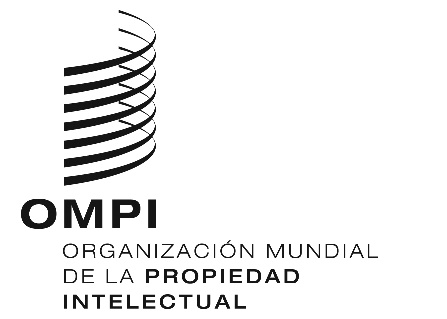 A/59/INF/4ORIGINAL: INGLÉSFecha: 20 de septiembre DE 2019Asambleas de los Estados miembros de la OMPIQuincuagésima novena serie de reuniones
Ginebra, 30 de septiembre a 9 de octubre de 2019Situación relativa al pago de las contribuciones al 31 de agosto de 2019Documento informativo preparado por la SecretaríaEl presente documento contiene una actualización de la información contenida en el documento titulado “Situación relativa al pago de las contribuciones al 30 de junio de 2019” (documento WO/PBC/30/9).ATRASOS EN EL PAGO DE LAS CONTRIBUCIONES AL 31 DE AGOSTO DE 2019Atrasos en el pago de las contribuciones anuales 
(Excepto los atrasos de los países menos adelantados correspondientes a los años anteriores a 1990, colocados en una cuenta especial (bloqueada))En el cuadro que figura a continuación se indican los atrasos en el pago de las contribuciones al 31 de agosto de 2019 con arreglo al sistema de contribución única aplicable a partir del 1 de enero de 1994, y con arreglo a los sistemas de contribución aplicables anteriormente de las seis Uniones financiadas mediante contribuciones (París, Berna, CIP, Niza, Locarno, Viena) y de la Organización Mundial de la Propiedad Intelectual (OMPI) (para los Estados miembros de la OMPI que no son miembros de ninguna de las uniones), a excepción de los atrasos en las contribuciones de los países menos adelantados (PMA) correspondientes a los años anteriores a 1990, que se han colocado en una cuenta especial (bloqueada), y que no se indican en este cuadro, sino en el cuadro del párrafo 5.ObservacionesAl 31 de agosto de 2019, el importe total de las contribuciones adeudadas era de 4,87 millones de francos suizos, de los que 3,59 millones corresponden al sistema de contribución única y 1,28 millones a las contribuciones anteriores a 1994 respecto de las uniones financiadas mediante contribuciones y la OMPI. El importe total de los atrasos, de 4,87 millones de francos suizos (como se indica en el cuadro anterior), corresponde aproximadamente al 28% del importe de las contribuciones pagaderas respecto de 2019, que asciende a unos 17,4 millones de francos suizos.Cuando se examine el presente documento, se comunicará a las Asambleas todo pago que se haga llegar a la Oficina Internacional entre el 1 y el 27 de septiembre de 2019.Atrasos en las contribuciones anuales de los países menos adelantados correspondientes a los años anteriores a 1990, colocados en una cuenta especial (bloqueada)Se recuerda que, de conformidad con la decisión adoptada por la Conferencia de la OMPI y las Asambleas de las Uniones de París y de Berna, en sus períodos ordinarios de sesiones de 1991, el importe de los atrasos en las contribuciones de cualquier país menos adelantado (PMA) correspondientes a los años anteriores a 1990 ha sido colocado en una cuenta especial, cuyo saldo se bloqueó al 31 de diciembre de 1989 (véanse los documentos AB/XXII/20 y AB/XXII/22, párrafo 127). Dichos atrasos en las contribuciones, al 31 de agosto de 2019, relativos a las Uniones de París y de Berna y a la OMPI, figuran en el cuadro siguiente. Cuando se examine el presente documento, se comunicará a las Asambleas todo pago que se haga llegar a la Oficina Internacional entre el 1 y el 27 de septiembre de 2019.Importe total de los atrasos de los PMA correspondientes a los años anteriores a 1990, colocados en una cuenta especial (bloqueada)Importes adeudados a los fondos de operacionesEn el cuadro siguiente figuran los importes adeudados por algunos Estados, al 31 de agosto de 2019, a los fondos de operaciones que se han constituido, a saber, los de dos uniones financiadas mediante contribuciones (Uniones de París y de Berna). Cuando se examine el presente documento se comunicará a las Asambleas todo pago que se haga llegar a la Oficina Internacional entre el 1 y el 27 de septiembre de 2019.Importe total adeudado a los fondos de operacionesEvolución de los atrasos en el pago de las contribuciones y de los aportes a los fondos de operaciones en los diez últimos añosDesde la introducción del sistema de contribución única en 1994 y la creación de nuevas clases de contribuciones, más equitativas, para los países en desarrollo, los atrasos en las contribuciones se han reducido de forma significativa.En el cuadro siguiente figuran los importes de los atrasos en las contribuciones (incluidos los atrasos “bloqueados” de los PMA) y en los fondos de operaciones desde 2009.[Fin del documento]EstadoÚnica/ Unión/ OMPISin atrasos/Año(s) en mora             Importe en mora 
(en francos suizos)Importe en mora 
(en francos suizos)% del total en moraEstadoÚnica/ Unión/ OMPI(todo pago parcial viene indicado por un asterisco)Total% del total en moraAfganistánSin atrasosAlbaniaSin atrasosAlemaniaSin atrasosAndorraSin atrasosAngolaSin atrasosAntigua y BarbudaSin atrasosArabia SauditaSin atrasosArgeliaSin atrasosArgentinaÚnica1991.1581,87ArmeniaSin atrasosAustraliaSin atrasosAustriaSin atrasosAzerbaiyánSin atrasosBahamasSin atrasosBahreinSin atrasosBangladeshÚnica17+18+194.2720,09BarbadosSin atrasosBelarúsSin atrasosBélgicaÚnica19*13.1780,27BeliceÚnica192.8490,06BeninSin atrasosBhutánSin atrasosBolivia (Estado Plurinacional de)Única13+14+15+16+ 17+18+1919.9430,41Bosnia y HerzegovinaSin atrasosBotswanaSin atrasosBrasilÚnica1991.1581,87Brunei DarussalamSin atrasosBulgariaSin atrasosBurkina FasoSin atrasosBurundiÚnica94+95+96+97+98+99+00+01+
02+03+04+05+06+07+08+09+
10+11+12+13+14+15+16+17+
18+1938.875París 90+91+92+9313.27652.1511,07Cabo VerdeÚnica18*+195.3640,11CamboyaSin atrasosCamerúnSin atrasosCanadáSin atrasosChadÚnica94+95+96+97+98+99+00+01+
02+03+04+05+06+07+08+09+
10+11+12+13+14+15+16+17+
18+1938.875París90+91+92+9313.276Berna90+91+92+937.46059.6111,22ChileÚnica1911.3950,23ChinaSin atrasosChipreSin atrasosColombiaSin atrasosComorasÚnica06+07+08+09+10+11+12+13+
14+15+16+17+18+1919.9360,41CongoSin atrasosCosta RicaSin atrasosCôte d'IvoireSin atrasosCroaciaSin atrasosCubaSin atrasosDinamarcaSin atrasosDjiboutiÚnica12+13+14+15+16+17+18+1911.3920,23DominicaÚnica192.8490,06EcuadorSin atrasosEgiptoSin atrasosEl SalvadorSin atrasosEmiratos Árabes UnidosSin atrasosEritreaÚnica191.4240,03EslovaquiaSin atrasosEsloveniaSin atrasosEspañaSin atrasosEstados Unidos de AméricaÚnica17*+18+192.392.90649,07EstoniaSin atrasosEswatiniSin atrasosEtiopíaSin atrasosFederación de RusiaÚnica19*12.7900,26FijiSin atrasosFilipinasSin atrasosFinlandiaSin atrasosFranciaSin atrasosGabónSin atrasosGambiaSin atrasosGeorgiaSin atrasosGhanaSin atrasosGranadaSin atrasosGreciaÚnica19*1.4460,03GuatemalaÚnica19*1230,00GuineaÚnica94+95+96+97+98+99+00+01+
02+03+04+05+06+07+08+09+
10+11+12+13+14+15+16+17+
18+1938.875París90+91+92+9313.276Berna90+91+92+937.46059.6111,22Guinea EcuatorialÚnica12+13+14+15+16+17+18+1914.2420,29Guinea-BissauÚnica94+95+96+97+98+99+00+01+
02+03+04+05+06+07+08+09+
10+11+12+13+14+15+16+17+
18+1938.875París90+91+92+9313.276Berna92+933.85856.0091,15GuyanaSin atrasosHaitíSin atrasosHondurasÚnica192.8490,06HungríaSin atrasosIndiaÚnica19*3.7490,08IndonesiaSin atrasosIrán (República Islámica del)Única17*+18+1992.3901,89IraqÚnica18*+1911.9820,25IrlandaSin atrasosIslandiaSin atrasosIslas CookSin atrasosIslas MarshallÚnica18+195.6980,12Israel Sin atrasosItaliaSin atrasosJamaicaSin atrasosJapónSin atrasosJordaniaSin atrasosKazajstánSin atrasosKenyaSin atrasosKirguistánSin atrasosKiribatiÚnica191.4240,03KuwaitSin atrasosLesothoSin atrasosLetoniaSin atrasosLíbanoÚnica195.6970,12LiberiaSin atrasosLibiaÚnica14*+15+16+17+18+1958.2771,20LiechtensteinSin atrasosLituaniaSin atrasosLuxemburgoSin atrasosMacedonia del NorteSin atrasosMadagascarSin atrasosMalasiaSin atrasosMalawiÚnica18+192.8480,06MaldivasSin atrasosMalíÚnica18*+192.4410,05MaltaSin atrasosMarruecosSin atrasosMauricioSin atrasosMauritaniaÚnica94+95+96+97+98+99+00+01+
02+03+04+05+06+07+08+09+
10+11+12+13+14+15+16+17+
18+1938.875París90*+91+92+9312.217Berna90+91+92+937.46058.5521,20MéxicoSin atrasosMicronesia (Estados Federados de)Única05*+06+07+08+09+10+11+12+
13+14+15+16+17+18+1940.1390,82MónacoSin atrasosMongoliaSin atrasosMontenegroSin atrasosMozambiqueSin atrasosMyanmarSin atrasosNamibiaSin atrasosNepalSin atrasosNicaraguaSin atrasosNígerÚnica94+95+96+97+98+99+00+01+
02+03+04+05+06+07+08+09+
10+11+12+13+14+15+16+17+
18+1938.875París91*+92+938.901Berna91+92+935.66553.4411,10NigeriaÚnica16*+17+18+1939.0910,80NiueSin atrasosNoruegaSin atrasosNueva ZelandiaSin atrasosOmánSin atrasosPaíses BajosSin atrasosPakistánSin atrasosPanamáÚnica19*2090,00Papua Nueva GuineaÚnica18*+193.0270,06ParaguaySin atrasosPerúSin atrasosPoloniaSin atrasosPortugalSin atrasosQatarSin atrasosReino UnidoSin atrasosRepública Árabe SiriaSin atrasosRepública CentroafricanaÚnica94+95+96+97+98+99+00+01+
02+03+04+05+06+07+08+09+
10+11+12+13+14+15+16+17+
18+1938.875París90+91+92+9313.276Berna90+91+92+937.46059.6111,22República ChecaSin atrasosRepública de CoreaSin atrasosRepública de MoldovaSin atrasosRepública Democrática del CongoÚnica94+95+96+97+98+99+00+01+
02+03+04+05+06+07+08+09+
10+11+12+13+14+15+16+17+
18+1938.875París90+91+92+93159.959Berna90+91+92+9390.326289.1605,93República Democrática Popular LaoÚnica18+192.8480,06República DominicanaÚnica94+95+96+97+98+99+00+01+
02+03+04+05+06+07+08+09+
10+11+12+13+14+15+16+17+
18+19132.581París73*+74+75+76+77+78+79+80+81+82+83+84+85+86+87+88+
89+90+91+92+93904.0381.036.61921,26República Popular Democrática de CoreaSin atrasosRepública Unida de TanzaníaÚnica191.4240,03RumaniaSin atrasosRwandaSin atrasosSaint Kitts y NevisÚnica192.8490,06SamoaSin atrasosSan MarinoSin atrasosSan Vicente y las GranadinasÚnica18+195.6980,12Santa LucíaSin atrasosSanta SedeSin atrasosSanto Tomé y PríncipeSin atrasosSenegalÚnica19*6050,01SerbiaSin atrasosSeychellesÚnica192.8490,06Sierra LeonaSin atrasosSingapurSin atrasosSomaliaÚnica94+95+96+97+98+99+00+01+
02+03+04+05+06+07+08+09+
10+11+12+13+14+15+16+17+
18+1938.875OMPI90+91+92+934.45243.3270,89Sri LankaSin atrasosSudáfricaSin atrasosSudánSin atrasosSueciaSin atrasosSuizaSin atrasosSurinameÚnica192.8490,06TailandiaSin atrasosTayikistánSin atrasosTimor-LesteÚnica191.4240,03TogoÚnica08*+09+10+11+12+13+14+15+16+17+18+1916.5040,34TongaSin atrasosTrinidad y TabagoSin atrasosTúnezÚnica17*+18+1915.6660,32TurkmenistánSin atrasosTurquíaSin atrasosTuvaluSin atrasosUcraniaSin atrasosUgandaÚnica15+16+17+18+197.1200,15UruguaySin atrasosUzbekistánSin atrasosVanuatuÚnica17+18+194.2720,09Venezuela (República Bolivariana de)Única13*+14+15+16+17+18+1969.7251,43Viet NamSin atrasosYemenÚnica14+15+16+17+ 18+198.5440,18ZambiaSin atrasosZimbabweSin atrasosTotal general4.876.715100Importe total de los atrasos (excepto los atrasos de los PMA correspondientes a los años anteriores a 1990, colocados en una cuenta especial (bloqueada))Importe total de los atrasos (excepto los atrasos de los PMA correspondientes a los años anteriores a 1990, colocados en una cuenta especial (bloqueada))Sistema de contribución única  3.591.079 Uniones financiadas mediante contribuciones y la OMPI  1.285.636 Total general 4.876.715 EstadoUnión/ OMPIAño(s) en moraImporte en mora 
(en francos suizos)Importe en mora 
(en francos suizos)% del total en moraEstadoUnión/ OMPI(todo pago parcial viene indicado por un asterisco)Total% del total en moraBurkina FasoParís bloqueado78*+79+80+81+82+83+84+
85+86+ 87+88+89  211.405 Berna bloqueado78+79+80+81+82+83+84+
85+86+ 87+88+89  131.084     342.489 8,90BurundiParís bloqueado78+79+80+81+82+83+84+
85+86+87+88 +89    214.738 5,58ChadParís bloqueado71+72+73+74+75+76+77+
78+79+80+81+82+83+84+
85+86+87+88+89  250.957 Berna bloqueado72+73+74+75+76+77+78+
79+80+81+82+83+84+85+
86+87+88+89  156.387     407.344 10,59GambiaOMPI bloqueado83+84+85+86+87+88+89       55.250 1,44GuineaParís bloqueado83+84+85+86+87+88+89148.779 Berna bloqueado83*+84+85+86+87+88+8981.293    230.072 5,98Guinea-BissauParís bloqueado89      23.213 0,60MalíParís bloqueado84+85+86+87+88+89  132.377 Berna bloqueado76*+77+78+79+80+81+82+
83+84+85+86 +87+88+89  159.485      291.862 7,58MauritaniaParís bloqueado77*+78+79+80+81+82+83+
84+85+86+87+88+89  219.120 Berna bloqueado74+75+76+77+78+79+80+
81+82+83+84+85+86+87+
88+89  150.618     369.738 9,61NígerParís bloqueado81+82+83+84+85+86+87+
88+89179.097 Berna bloqueado80*+81+82+83+84+85+86+
87+88+89109.915 289.012 7,51República CentroafricanaParís bloqueado76*+77+78+79+80+81+82+
83+84+85+86 +87+ 88+89  273.509 Berna bloqueado80*+81+82+83+84+85+86+
87+88+89  114.858     388.367 10,09República Democrática del CongoParís bloqueado81*+82+83+84+85+86+87+
88+89500.200 Berna bloqueado81*+82+83+84+85+86+87+
88+89301.015 801.215 20,82SomaliaOMPI bloqueado83+84+85+86+87+88+89      55.250 1,44TogoParís bloqueado84+85+86+87+88+89  132.377 Berna bloqueado83*+84+85+86+87+88+89 87.785    220.162 5,72UgandaParís bloqueado83*+84+85+86+87+88+89    140.372 3,65YemenOMPI bloqueado87*+88+89      19.142 0,50Total 3.848.226 100,00París bloqueado                2.426.144 Berna bloqueado               1.292.440 OMPI bloqueado                   129.642 Total                3.848.226 EstadoUniónImporte en mora 
(en francos suizos)Importe en mora 
(en francos suizos)EstadoUnión Total BurundiParís              4.832 ChadParís              6.377 Berna              1.980              8.357 GuineaParís              7.508 Berna              2.915            10.423 República CentroafricanaParís                 943 República Democrática del CongoParís            14.057 Berna              1.727            15.784 Total           40.339 Unión de París                    33.717 Unión de Berna                      6.622 Total                    40.339 Contribuciones en mora al 31 de diciembre
(en millones de francos suizos)Contribuciones en mora al 31 de diciembre
(en millones de francos suizos)Contribuciones en mora al 31 de diciembre
(en millones de francos suizos)Contribuciones en mora al 31 de diciembre
(en millones de francos suizos)Contribuciones en mora al 31 de diciembre
(en millones de francos suizos)Contribuciones en mora al 31 de diciembre
(en millones de francos suizos)AñoContribución únicaUniones financiadas por contribucionesAtrasos "bloqueados"Fondo de operacionesTotal20092,152,554,440,059,1920103,122,434,410,0410,0020112,752,374,390,049,5520122,262,284,390,048,9720132,262,124,360,048,7820141,391,824,300,047,5520151,891,773,920,047,6220162,241,693,850,047,8220171,591,523,850,047,0020182,131,53,850,047,52